      КAРАР                                     №   68                 ПОСТАНОВЛЕНИЕ      21 май 2019 й.                                                            21 мая 2019 г.  О внесении изменений в Положение о добровольной народной дружине действующей на территории сельского поселения Енгалышевский сельсовет муниципального района Чишминский район  Республики Башкортостан, утвержденное  Постановлением главы сельского поселения Енгалышевский сельсовет № 35 от 19.02.2016 годаВ соответствии с Федеральным  законом от 31.12.2017 № 497-ФЗ «О внесении изменений в Федеральный закон «Об участии граждан в охране общественного порядка» в части совершенствования правового регулирования правоотношений в сфере охраны общественного порядка",  Администрация сельского поселения Енгалышевский сельсовет муниципального района Чишминский район Республики БашкортостанПОСТАНОВЛЯЕТ:       1. Внести в подпункт 8 пункта 4.2  Положения о добровольной народной дружине действующей на территории сельского поселения Енгалышевский сельсовет муниципального района Чишминский район  Республики Башкортостан, утвержденное  Постановлением главы сельского поселения Енгалышевский сельсовет  № 35 от 19.02.2016 года, следующие изменения:слово «предшествовавшего» заменить словом «предшествующего», после слов «за совершенные» дополнить словом «умышленно».        2. Администрации сельского поселения Енгалышевский сельсовет муниципального района Чишминский район Республики Башкортостан разместить настоящее постановление на официальном сайте Администрации сельского поселения.        3. Настоящее постановление вступает в силу со дня его официального обнародования.Глава сельского поселения                                                                  В.В. Ермолаев           Баш[ортостан Республика]ыШишм^ районыМУНИЦИПАЛЬ РАЙОНЫныЕНГАЛЫШ ауыл советыауыл биЛ^м^е хакимите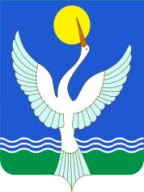 администрацияСЕЛЬСКОГО ПОСЕЛЕНИЯЕнгалышевский сельсоветМУНИЦИПАЛЬНОГО РАЙОНАЧишминскИЙ район       Республики Башкортостан